《2021年全区政务公开工作要点》解读材料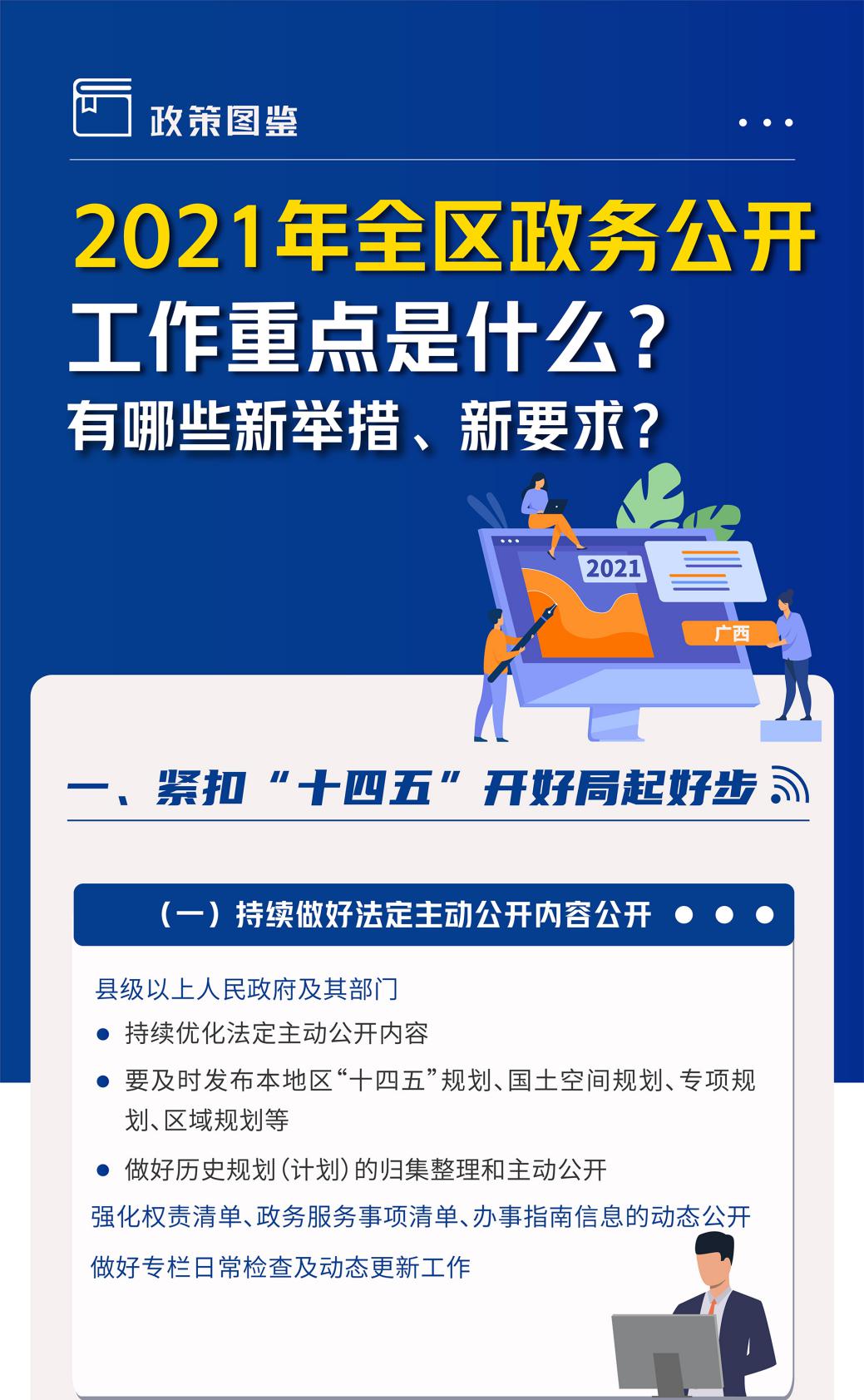 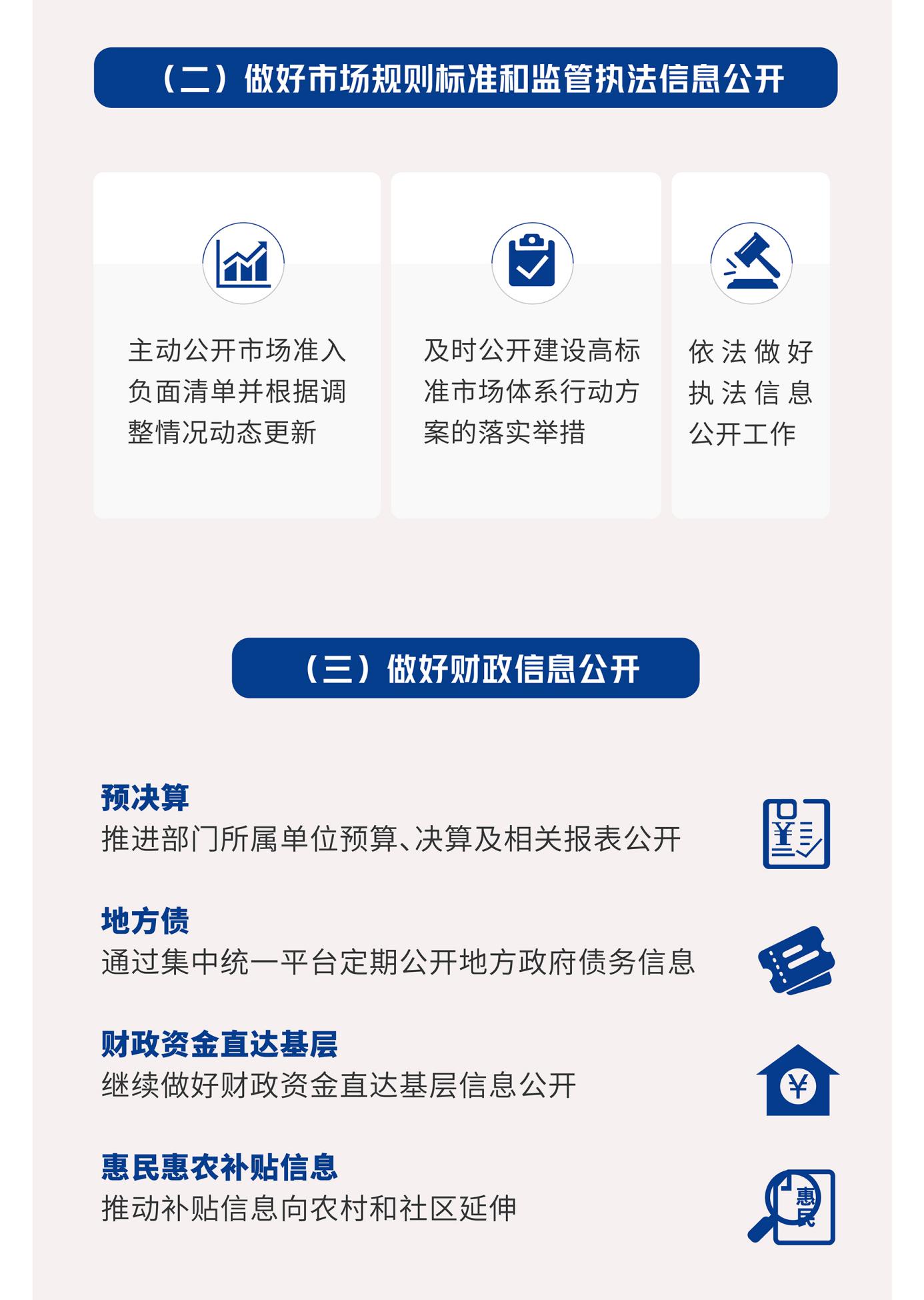 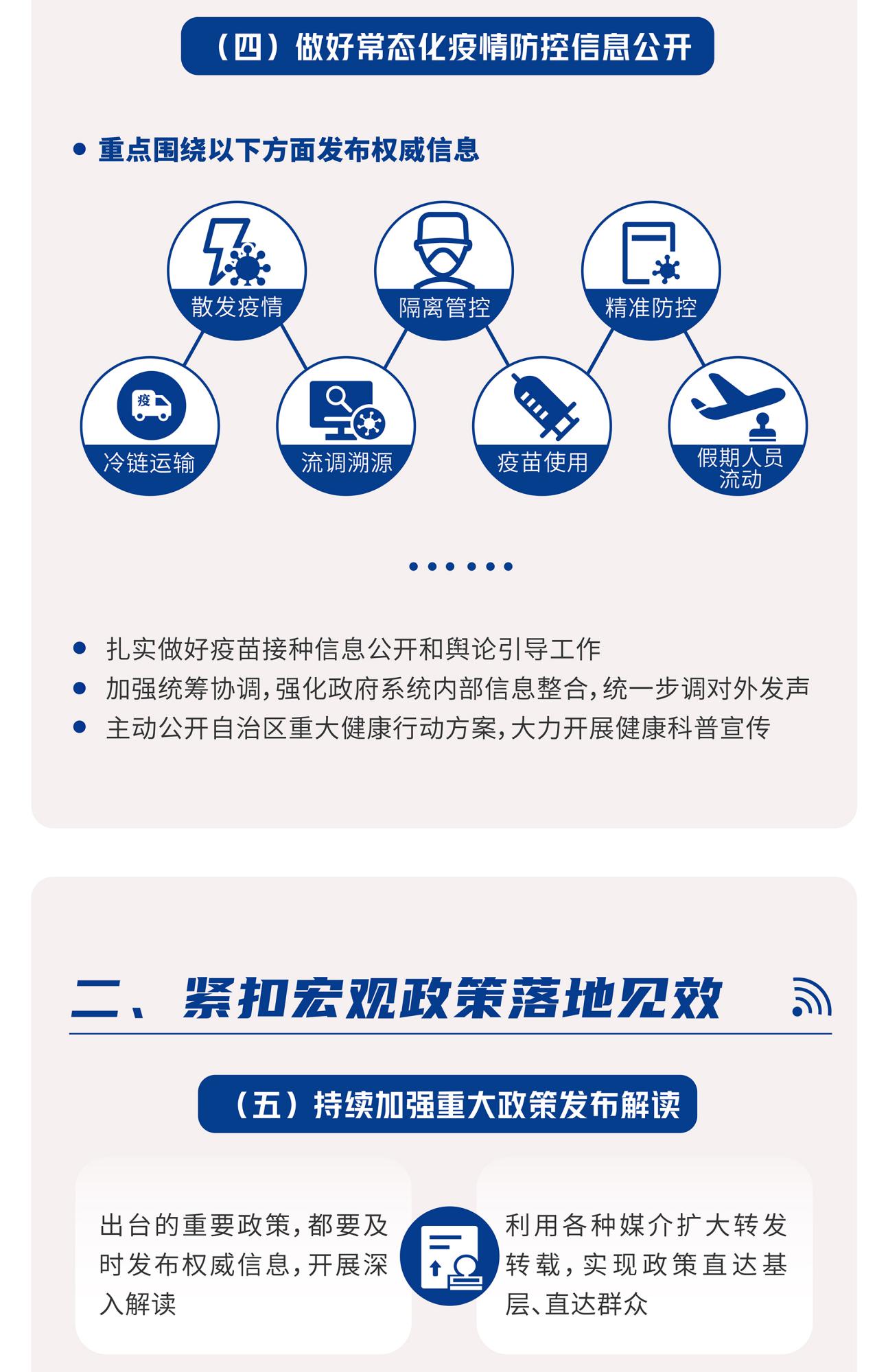 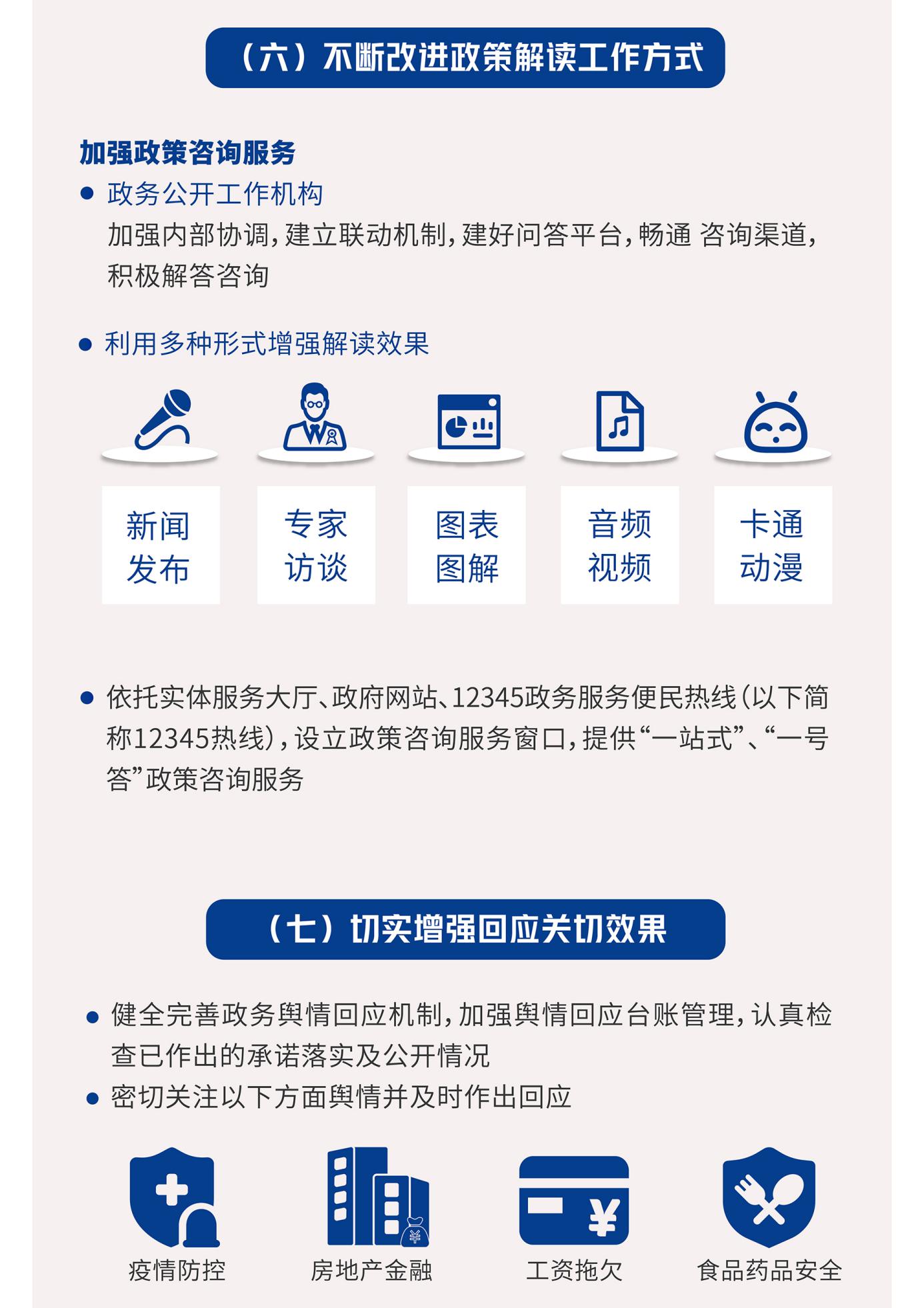 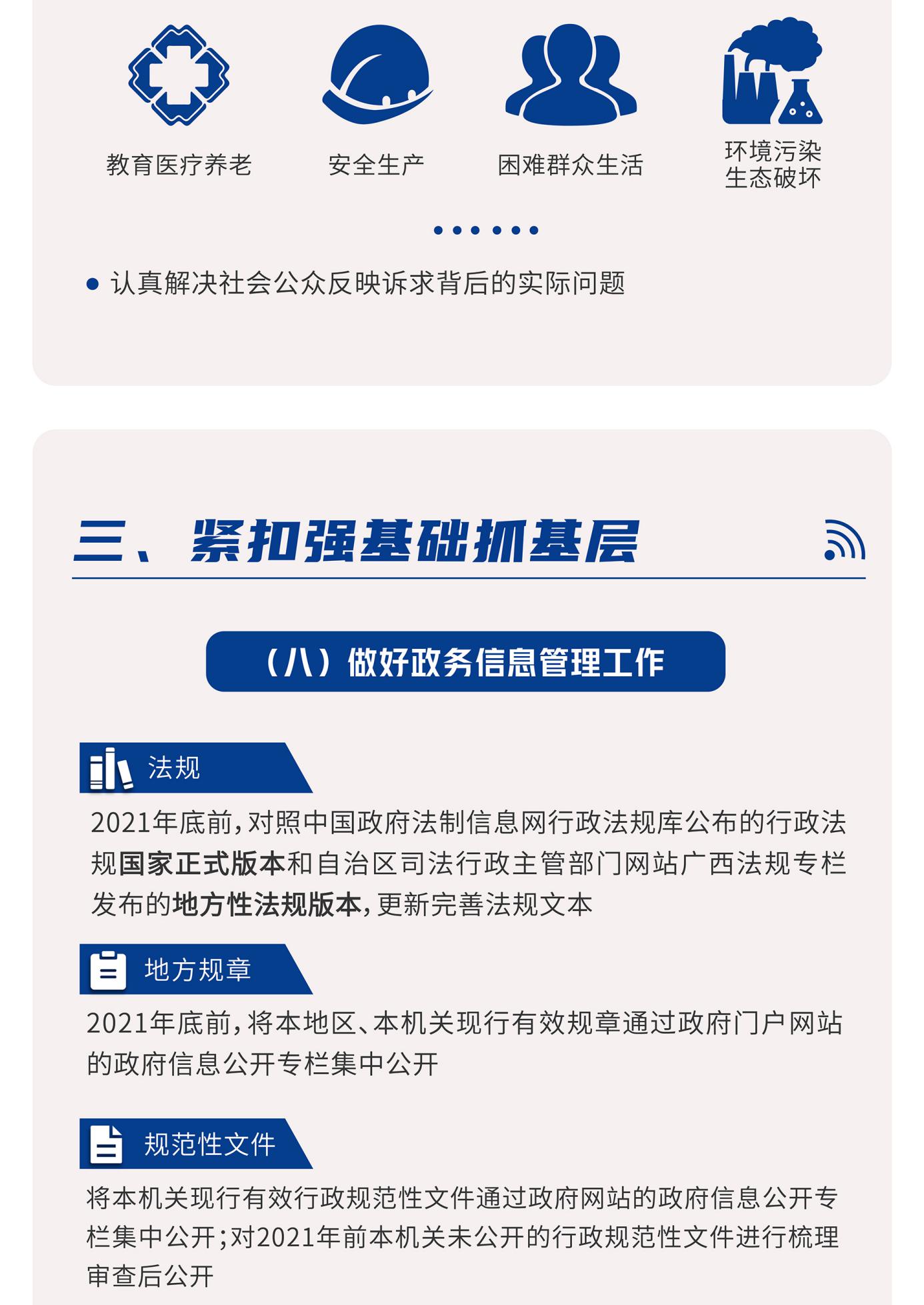 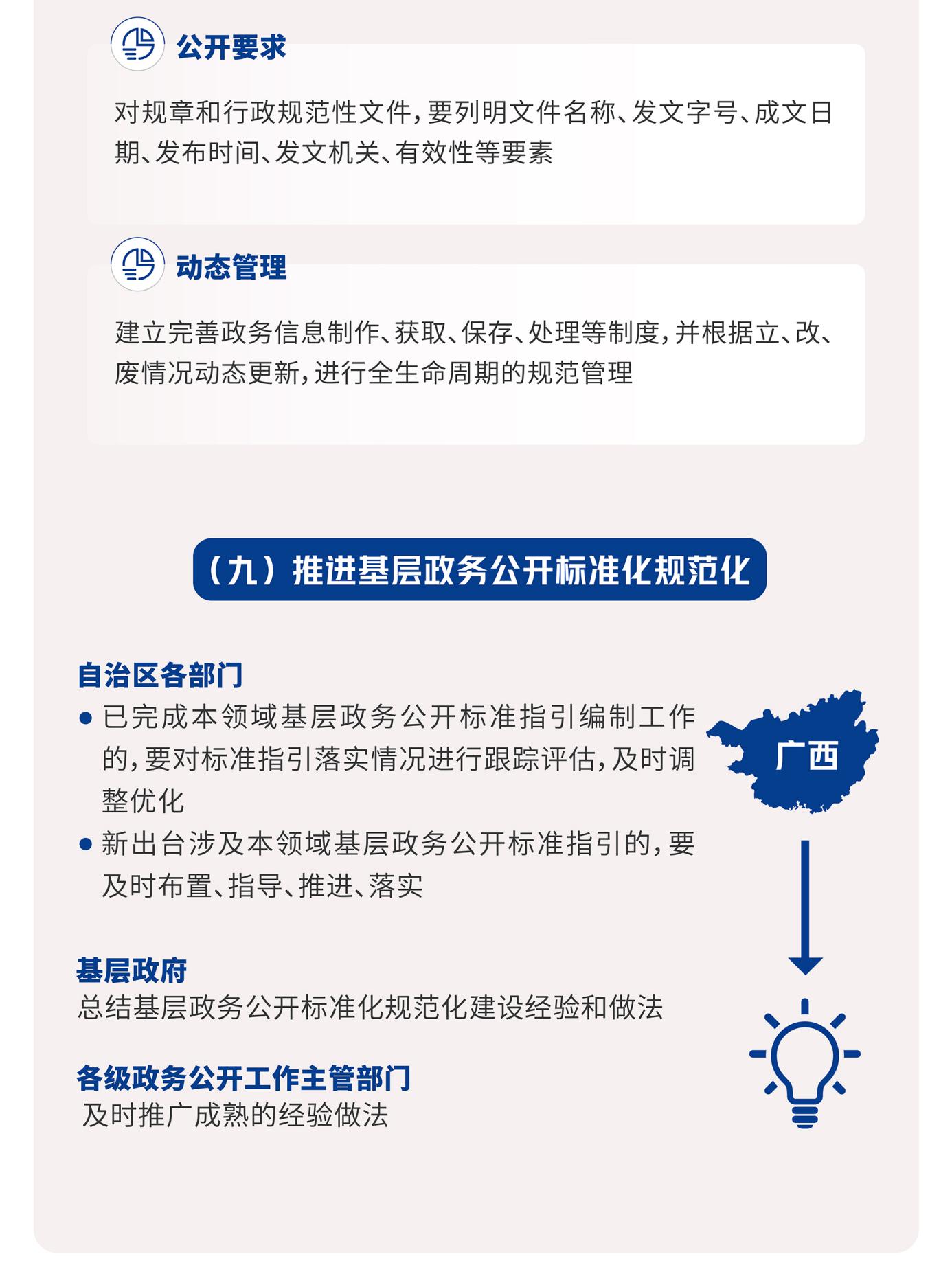 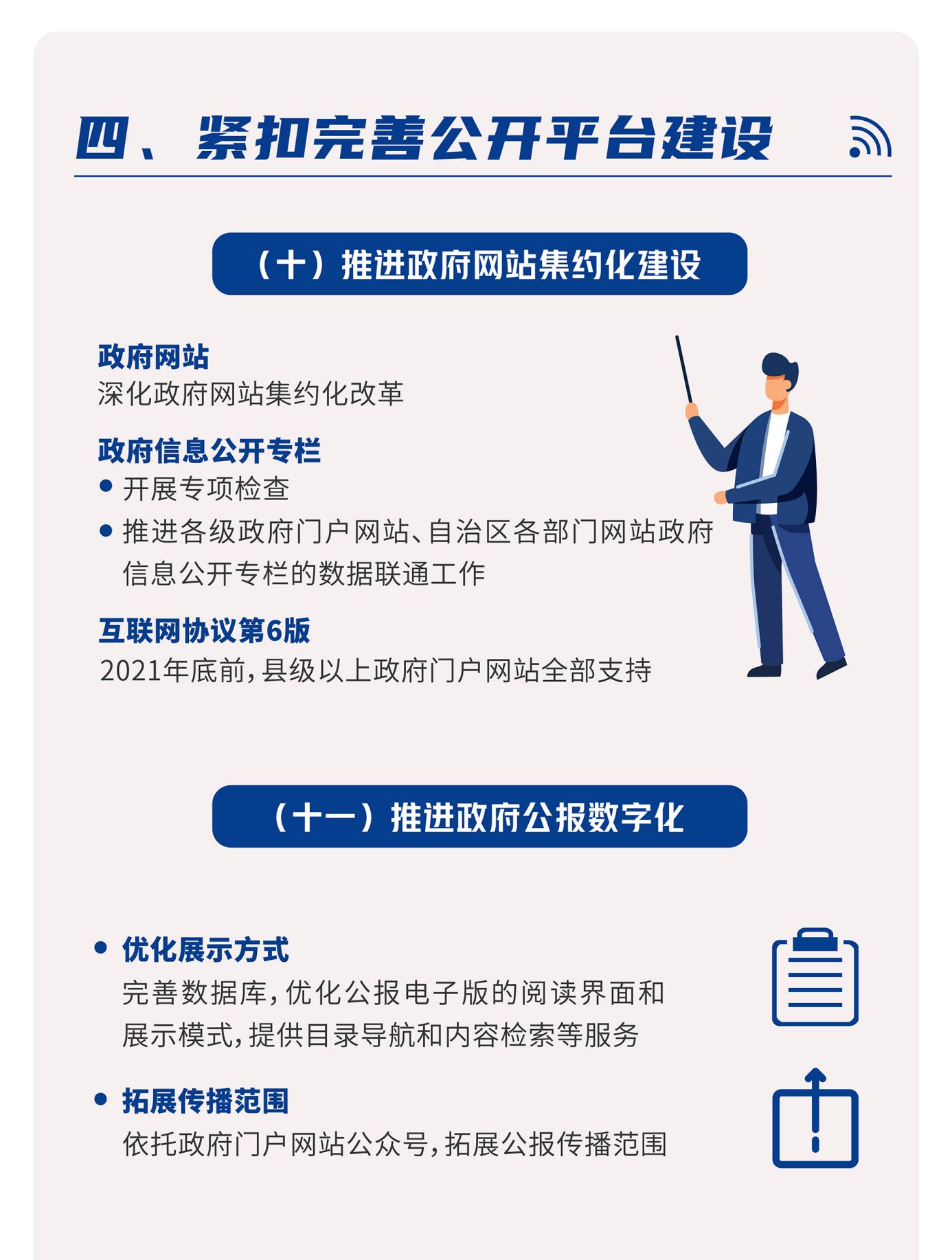 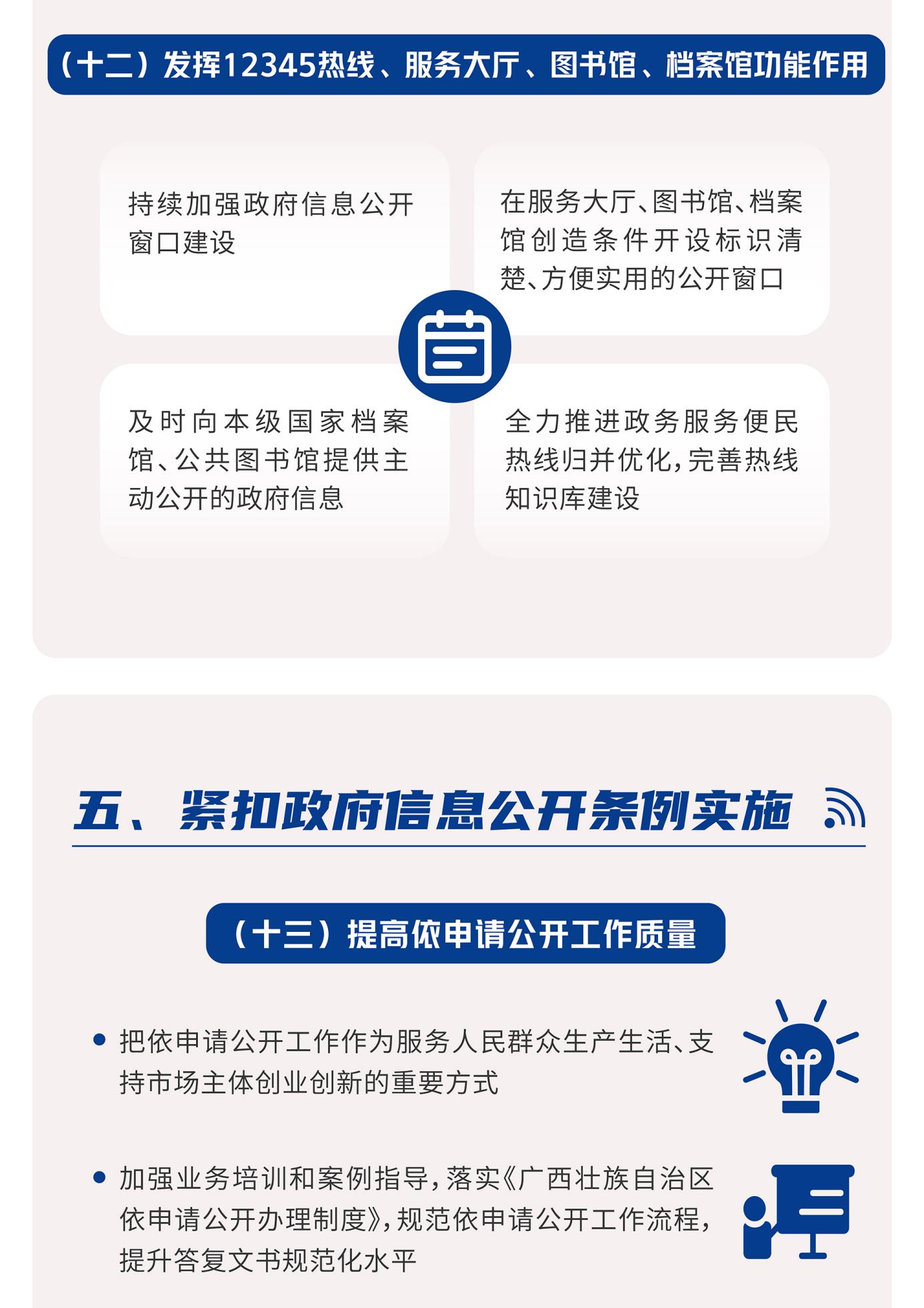 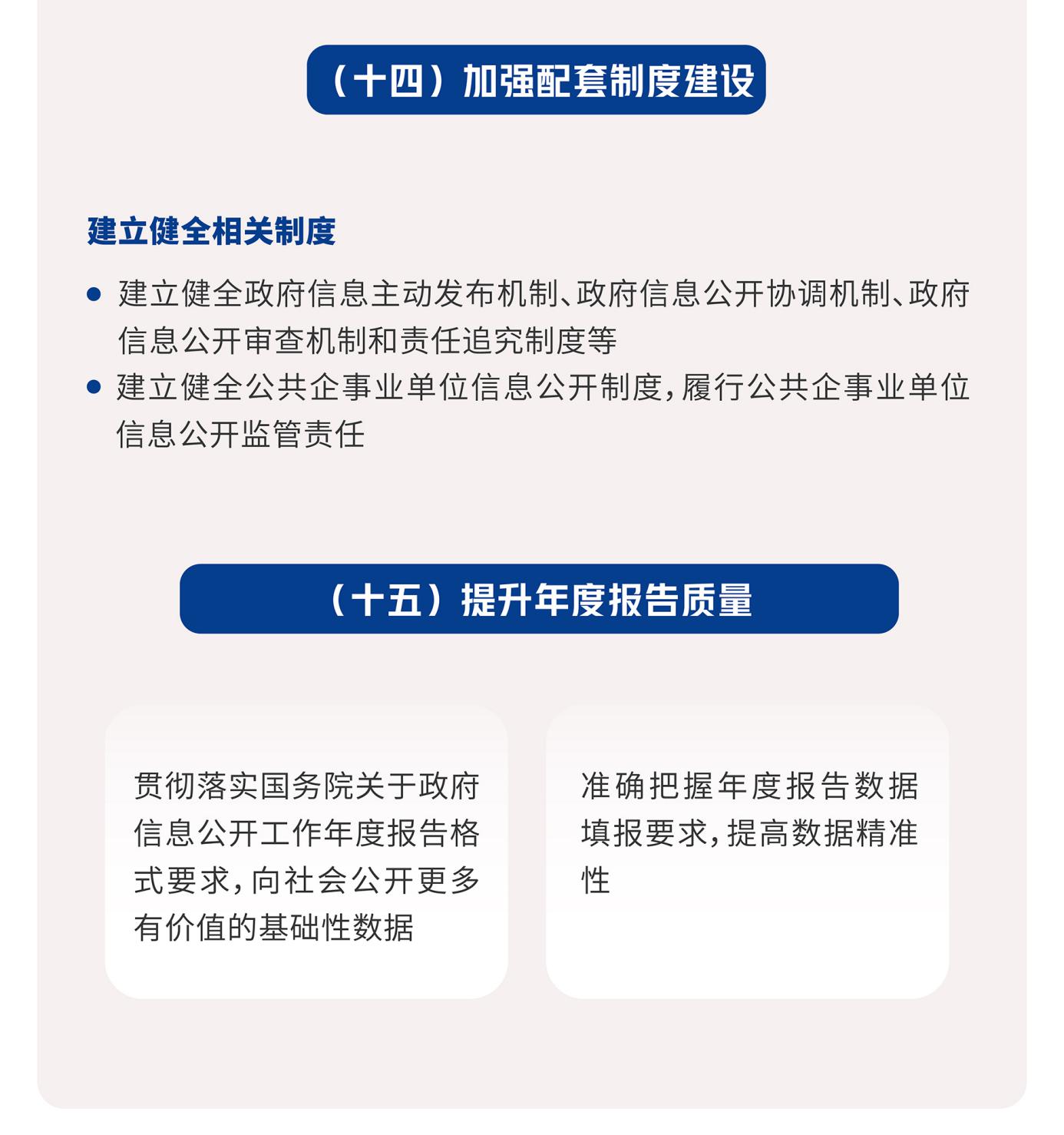 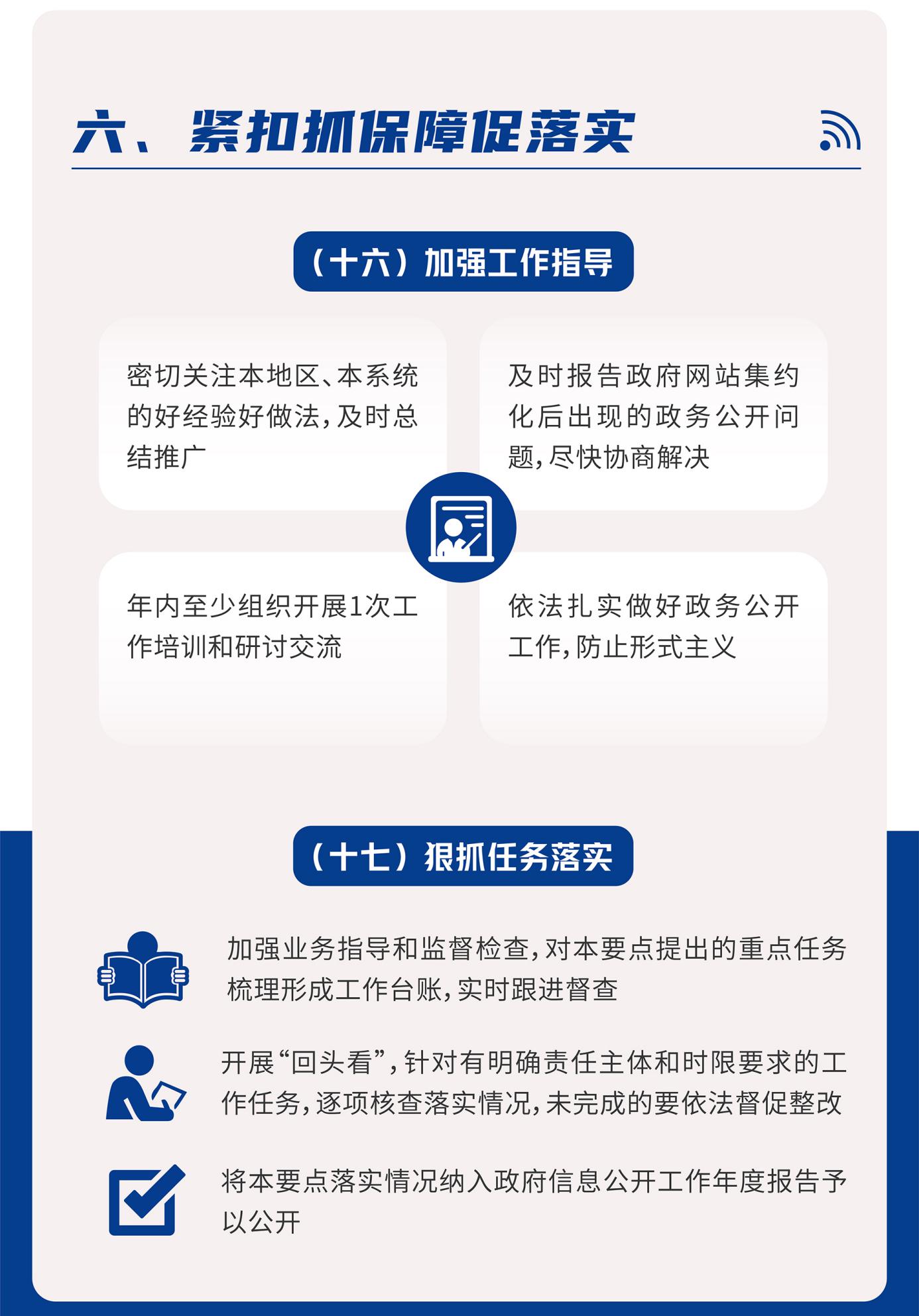 